                                                              New Core Course Proposal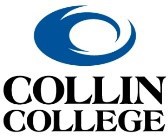 See the checklist of CAB proposal documents at http://inside.collin.edu/curriculum/curriculumdev.html.Discipline/Department:Proposed Course:Include course rubric, number, and full title.Include course rubric, number, and full title.Effective Term:Name of Proposer and Title:First and Last NameTitleName of Proposer and Title:RationaleProvide a clear rationale that explains how the addition of the proposed course into the Collin College core curriculum would be beneficial for students. Also explain how the course supports the mission of the Collin College core curriculum. TransferabilityProvide: A list of four-year institutions to which the proposed course transfers and applies toward a major. (The focus is on Collin’s largest transfer partners in the discipline: UNT, A&M-Commerce, UT-D, TWU, UT-Arlington, UT-Austin, Texas Tech, and Texas State)A list of other institutions that have the same, or an equivalent course in their core curricula.  (The answer does not need to exhaustively include a review of all higher education institutions in the state, but it should demonstrate the general applicability and transferability of this course across the state.)Evidence that the proposed course aligns with Advanced Placement course offerings in Collin College’s feeder high schools.Enrollment Impact on Other Core CoursesExplain the impact the proposed course will or will not have on existing course option(s), especially on those existing courses in the same foundational component area. If the proposed course is recommended for the Life and Physical Sciences component, identify the other core course option that students should take to complete the requirement in this Foundational Component Area (FCA). Note: Collin College recommends completion of a course sequence to fulfill the requirements of the Life and Physical sciences FCA)Resources	Provide:A list of specific credentials or graduate courses necessary to teach the proposed course.Confirmation that the course and the required credentials have been submitted for inclusion in the Faculty Credential Manual.The number of full-time faculty members currently employed at Collin College that are qualified to teach the proposed course.An explanation of the degree of difficulty expected for hiring adjunct faculty members to teach the proposed course (if possible, describe the pool of adjunct faculty applicants in the discipline to indicate the availability of potentially qualified faculty members). Description of the physical resources needed in order to routinely offer the proposed course.Instructional ContentProvide:Evidence that the course will provide the depth and breadth required of a general education course. Evidence that the course has an assigned Student Learning Outcome for each of the required Texas core objectives required of its component.  Note: The course description and outcomes do not narrowly focus on a genre, time period, perspective or specific application within the discipline. Evidence that the course meets the definition of the foundational component area for which it seeks entry.Evidence that the examples of instructional activity and assessment will yield student artifacts that are aligned with the rubrics for each of the required core components. 